Appendix R-1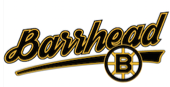 Travel Permit Request FormDivision:       U18                      Tier:       1         Team Name________________                        U15                                      2                                 U13                                      3                                          U11                                      4                                             U9                                         5                        U7                                         6Start Date: ___________________End Date: ____________________Location: _____________________# of Games: __________________Tournament/Exhibition Game Sanction #: _____________________________Teams must have a travel permit for any exhibition or tournaments outside of regular league play.If you’re playing out of province, the actual permit must be carried with you.If a suspension is issued, the GAME INCIDENT REPORT and all necessary supporting documents must also be submitted within 24 hours to the HA North Central Discipline & Sanctions Coordinator and cc’d to BMHA VP of P&P and BMHA President.  Do not allow a suspended player/coach to be on a roster until confirmation is received.Teams must adhere to Minor Hockey Tournament and Exhibition Game Regulations as set out by Hockey Alberta.